FEDERAZIONE ITALIANA DI ATLETICA LEGGERA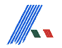 Comitato Regionale Emilia RomagnaBologna, 02 novembre  2016Prot.	55/16		                               Alle società affiliate				                              Agli interessati 	Oggetto: RICHIESTA ORGANIZZAZIONE MANIFESTAZIONI ISTITUZIONALI 	    CALENDARIO REGIONALE INVERNALE 2017	Le richieste di organizzazione delle manifestazioni ISTITUZIONALI, elencate di seguito, redatte sull’apposito modulo allegato alla presente, dovranno pervenire presso il Comitato Regionale via dei Trattati Comunitari Europei 7, 40127 Bologna, via mail all’indirizzo  sigma.emiliaromagna@fidal.it,  entro e non oltre il 23 novembre p.v.Elenco manifestazioni istituzionali stagione invernale 2017:Impegni del Comitato Regionale verso le Società assegnatarie Divulgazione dell'evento e pubblicazione dei risultati tramite i canali informativi propri del CRER (sito Internet) mettendo in evidenza la ragione sociale dell'assegnatario.Servizio Giudici, Delegato Tecnico, cronometraggio, segreteria e pettorali con spese a carico del CRER.Impegni richiesti all’Organizzatore Indicazione del responsabile organizzativo con relative reperibilità. Controllo campo di gara (spogliatoi, punti luce, segnaletica, amplificazione, podio, tabelloni, gazebo, tavoli e sedie, ecc.).Preparazione percorso gara per campestri.Presenza medico di servizio.Ricerca, coordinamento ed eventuale rimborso spese per tutte quelle figure che garantiscano la migliore riuscita, ed in particolare (in base al tipo di manifestazione):          a)  addetti al campo o al percorso gara secondo le indicazioni del GGG;         b)  speaker;          c)  addetti cerimoniale ;          d)  ogni altro addetto che si rendesse necessario per la gestione della              manifestazione.Qualora gli orari comportino la consumazione del pasto fuori sede (cioè fuori dal comune di residenza del giudice convocato), è compito degli organizzatori provvedere ai pasti dei giudici. Per pasto si intende un vitto costituito di due panini ed una bibita, o equivalente. Premi con medaglia (a carico dell’organizzatore):CROSS ASSOLUTI:  	      primi tre classificati per ogni categoriaCROSS MASTER:    	      primi tre classificati per ogni categoriaCROSS R/C:           	      primi sei classificatiLANCI tutte le categorie:       primi tre classificati Premi per Società solo in occasione dell’ultima prova:    prime tre classificate (Si sottolinea l’importanza del cerimoniale di premiazione, che deve essere curato con attenzione perchè momento caratterizzante della manifestazione stessa). QUOTE ISCRIZIONI GARE (incamerate dal Comitato Regionale)Le quote di iscrizione previste per queste manifestazioni, omologate dal Comitato Regionale, sono le seguenti:Le quote d’iscrizione dovranno essere versate per tutti gli atleti iscritti (anche per gli assenti).	Per ulteriori informazioni e chiarimenti contattare la Sig.ra Simona Bulgarelli, reperibile al n° 334-6852629. L'occasione è gradita per porgere i più cordiali saluti.										  Il Presidente    										Matteo de Sensi			                                     Richiesta organizzazione MANIFESTAZIONI ISTITUZIONALI REGIONALIInverno 2017Richiede l’assegnazione del seguente campionato :Propone la seguente sede di svolgimento :Data ___________________				in fede_________________________________________DATACAMPIONATI REGIONALI CROSS 2017CONTRIBUTO ALLA SOCIETA’29/011^ PROVA CDS   ASSOLUTO - GIOVANILE - MASTER                                                  € 140012/022^ PROVA CDS   ASSOLUTO (eccetto AM/AF)                         GIOVANILE - MASTER                                             € 150026/022^ PROVA CDS   ALLIEVI/E3^ PROVA CDS   GIOVANILE - MASTER                            C.R. INDIVIDUALI ASSOLUTO - GIOVANILE - MASTER      € 1600DATACAMPIONATI REGIONALI INVERNALI LANCI 2016CONTRIBUTO ALLA SOCIETA’21-22/01CAMP. INV. LANCI            A/J/P/S                         1^ PROVA € 300     05/02GRAND PRIX REG.LANCI CADETTI– ALLIEVI            1^ PROVA€ 30011-12/02CAMP. INV. LANCI            A/J/P/S                          2^ PROVA € 300    19/02 o     05/03GRAND PRIX REG.LANCI CADETTI - ALLIEVI          2^ PROVA€ 300TIPOLOGIACATEGORIEQUOTACAMPESTRERagazzi – Cadetti € 2CAMPESTREAssoluto - Masters€ 3 LANCICadetti€ 2 LANCIAssoluto - Masters€ 3 La societàLa società( denominazione)(cod. FIDAL.)                      (denominazione)                                                                                     (data)(città)(provincia)(indirizzo)(indirizzo)(eventuali indicazioni stradali )(eventuali indicazioni stradali )RESPONSABILE ORGANIZZATIVO :RESPONSABILE ORGANIZZATIVO :RESPONSABILE ORGANIZZATIVO :RESPONSABILE ORGANIZZATIVO :RESPONSABILE ORGANIZZATIVO :RESPONSABILE ORGANIZZATIVO :(cognome nome)(cognome nome)(cognome nome)(cognome nome)(cognome nome)(cognome nome)TelefonoDalleAlleCellulareDalleAlle